П О С Т А Н О В Л Е Н И ЕШ У Ö Мот 06 июля 2017 г. № 07/60пст  Новый Бор Республика Коми.Во исполнение п.9 ст.14 главы 3 Федерального закона от 06.10.2003 № 131 «Об общих принципах организации местного самоуправления в Российской Федерации», ст.19 Федерального закона от 21.12.1994 № 69-ФЗ «О пожарной безопасности» и Федерального закона Российской Федерации от 22.07.2008 № 123 «Технический регламент о требованиях пожарной безопасности», в целях максимального сохранения имеющихся материальных ценностей, защиты жизни и здоровья граждан от возможных пожаров, администрация сельского поселения «Новый Бор»П О С Т А Н О В Л Я Е Т:1. Утвердить прилагаемый план мероприятий по предупреждению и ликвидации пожаров и иных чрезвычайных ситуаций на территории сельского поселения «Новый Бор» на 2017-2018 годы.2. Комиссии по предупреждению и ликвидации чрезвычайных ситуаций и обеспечению пожарной безопасности, ежеквартально в первый понедельник последнего месяца проводить в помещении администрации сельского поселения оперативные совещания по подведению итогов и решению текущих вопросов.3. Главе администрации сельского поселения «Новый Бор»:3.1. Осуществлять регулярное проведение совещаний для обеспечения контроля за выполнением решений, направленных на осуществление предупредительных мероприятий в области пожарной безопасности.3.2. Обеспечить координацию всех мероприятий по защите сел поселения от лесных пожаров.3.3. Осуществлять постоянный контроль за оснащением предприятий и учреждений всех форм собственности, проконтролировать оснащение садоводческих товариществ и личных подсобных хозяйств, переносными и прицепными пожарными мотопомпами и средствами пожаротушения.3.4. Руководство по тушению пожаров и проведению спасательных и других неотложных работ, до прибытия сил и средств государственной противопожарной службы.4. Настоящее постановление вступает в силу со дня его принятия и подлежит опубликованию на информационных стендах и официальном сайте администрации сельского поселения «Новый Бор».5. Контроль за выполнением настоящего постановления оставляю за собой.Глава сельского поселения «Новый Бор»                                       Н.А. АртееваУТВЕРЖДЕНпостановлением администрациисельского поселения «Новый Бор»от 06 июля 2017 г. № 07/60ПЛАН МЕРОПРИЯТИЙ по предупреждению и ликвидации пожаров и иных чрезвычайных ситуаций на территории сельского поселения «Новый Бор» на 2017-2018 годы«Новый Бор» сикт овмодчомин администрация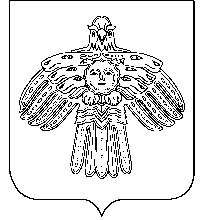 Администрация сельского поселения «Новый Бор» О мерах по предупреждению и тушению пожаров в населенных пунктах, на объектах сельского хозяйства и предупреждению гибели людей от пожаров на территории сельского поселения «Новый Бор»№ п\пНаименование мероприятийСроки выполненияОтветственные12341.Пройти обучение по пожарно-техническому минимуму. постоянноРуководители предприятий, учреждений и индивидуальных предпринимателей2.Содержать приспособленную и переоборудованную технику для тушения пожаров в исправном состоянии и использовать по назначению, постоянно иметь неприкосновенный запас ГСМпостоянно//-//-//-3.В целях предупреждения гибели людей на пожарах, активами сельской администрации совместно с представителями жилищных организаций, социальной защиты, ОВД и другими надзорными органами организовать проверки противопожарного состояния мест проживания многодетных семей, одиноких престарелых, тяжелобольных и инвалидов, неблагополучных граждан, а также лиц, злоупотребляющих спиртными напитками. Принять исчерпывающие меры по устранению возможных причин возникновения пожаров в местах их проживанияв течение годаАртеева Н.А.4.Организовать в пожароопасный период круглосуточное дежурство ответственных лиц, докладывать о состоянии техники, пожарной обстановке в пожарную часть по телефонам: 97567летний период//-//-//-5.Проводить в коллективах инструктаж по предупреждению возгораний и оборудовать свои учреждения средствами пожаротушения и информационными стендами о порядке оповещения в случае возникновения чрезвычайных ситуацийпостоянноРуководители предприятий и учреждений всех форм собственности6.В полевых условиях хранение и заправку нефтепродуктами осуществлять на специальных площадках, очищенных от сухой травы, горючего мусора и опаханных полосой шириной не менее 4 м, или на пахоте на расстоянии 100 м от стогов сена и соломы, и не менее 50 м от строений. До начала уборки урожая и заготовки сена  со всеми задействованными в ней лицами проводить противопожарный инструктаж. Во время уборочной кампании не допускать использования уборочных агрегатов и автомобилей без первичных средств пожаротушения и без оборудования их искрогасителями, не допускать сжигания стерни, пожнивных остатков и разведение костров на поляхв течение годаАртеева Н.А.Артеев А.В.7.Совместно с районными представителями ВДПО проводить работу с детьми дошкольного возраста, учащимися по обучению мерам пожарной безопасности, эвакуации детей и обслуживающего персонала в случае возникновения пожара, оборудовать уголки с наглядной агитацией по пожарной безопасностиежеквартальноДиректор МБОУ «Новоборская СОШ имени С.М. Черепанова» , заведующий МБДОУ «Детский сад № 31» пст. Новый Бор8.Перед проведением культурно-массовых мероприятий и дискотек, активизировать разъяснительную работу по предупреждению пожаров и поведению при эвакуации, в случае возникновения пожарарегулярноНовоборский СДК9.Производить очистку территорий, прилегающих к домам, сараям, гаражам от мусора и сухой травы, освободить подвалы  и балконы жилых домов от ненужного оборудования, хламарегулярноЖители населенных пунктов поселения10.Во время проведения собраний граждан в селах поселения с целью обучения правилам поведения жителей во время возникновения пожара проводить инструктажи и раздавать листовки по противопожарной безопасностирегулярноКомиссия по ЧС и ПБ12Проверить пожарные водоемы, обновить щиты с надписямидо 01.04.2011Администрация СП «Новый Бор»13.Запретить разведение костров, проведение пожароопасных работ, топку печей, кухонных очагов и котельных установок, работающих на твердом топливе в условиях устойчивой сухой, жаркой и ветреной погоды, или при получении штормового предупреждения. В данные периоды организовать силами местного населения и членов добровольных пожарных формирований патрулирование населенных пунктов с первичными средствами пожаротушения, а также подготовку для возможного использования имеющейся водовозной и землеройной техникипо необходимостиАртеева Н.А.14.Содержать в надлежащем состоянии соответствующие указатели у пожарных водоемов и водозаборовпостоянноАртеева Н.А.15.Содержать свободными, в исправном состоянии дороги, проезды и подъезды к зданиям, сооружениям, водоисточникам для проезда пожарной техникипостоянноПредприятия и учреждения всех форм собственности, жители поселения16.Организовать взаимодействие с ВДПО в выпуске и распространении среди населения наглядной агитации, памяток о мерах пожарной безопасности и действиям в случае возникновения пожарав течение годаАртеева Н.А.Чупров О.Н.17.Запретить использование противопожарных расстояний между зданиями и сооружениями под складирование материалов, оборудования и тары, для стоянки транспорта и строительства (установки) зданий и сооруженийрегулярноАдминистрация сельского поселения